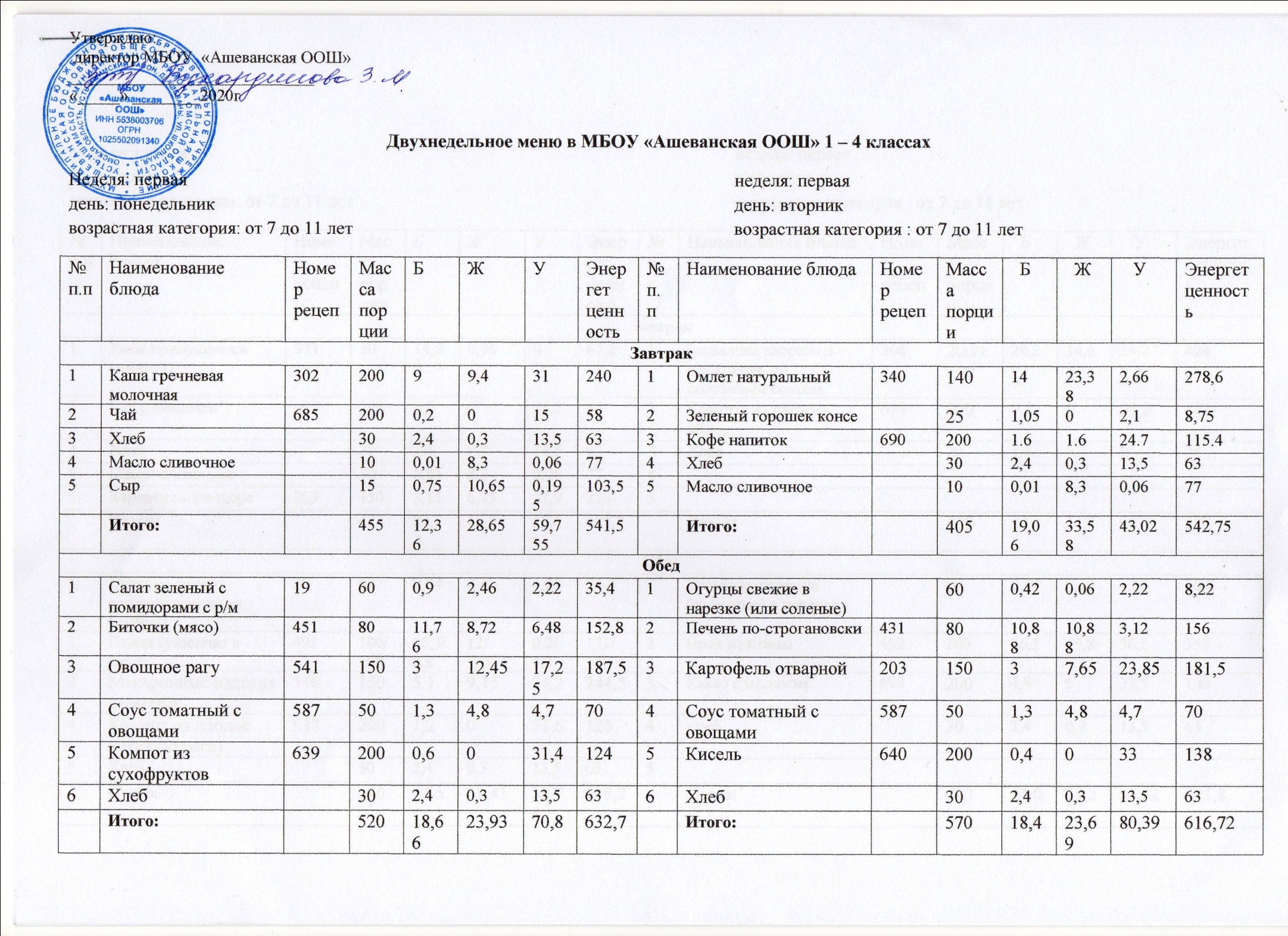 Неделя: первая                                                                                                                       неделя: первая                                                                                    день:  среда                                                                                                                            день: четверг                                                                             возрастная категория: от 7 до 11 лет                                                                                   возрастная категория : от 7 до 11 лет                             Неделя: первая                                                                                                                       неделя: первая                                                                                    день:  пятница                                                                                                                         день:                                                                                    возрастная категория: от 7 до 11 лет                                                                                   возрастная категория : от 7 до 11 лет                             Неделя: вторая                                                                                                                       неделя: вторая                                                                                   день:  понедельник                                                                                                                 день: вторник                                                                                   возрастная категория: от 7 до 11 лет                                                                                   возрастная категория : от 7 до 11 лет                             Неделя: вторая                                                                                                                       неделя: вторая                                                                                   день:  среда                                                                                                                            день: четверг                                                                                    возрастная категория: от 7 до 11 лет                                                                                   возрастная категория : от 7 до 11 лет                             Неделя: вторая                                                                                                                       неделя: вторая                                                                                     день:  пятница                                                                                                                         день:                                                                                    возрастная категория: от 7 до 11 лет                                                                                   возрастная категория : от 7 до 11 лет                             №п.пНаименование блюдаНомер рецепМасса порцииБЖУЭнергетценность№п.пНаименование блюдаНомер рецепМассапорции  Б  Ж   У ЭнергетценностьЗавтрак Завтрак Завтрак Завтрак Завтрак Завтрак Завтрак Завтрак Завтрак Завтрак Завтрак Завтрак Завтрак Завтрак Завтрак Завтрак 1Рыба припущенная (минтай) 3718014,880,96067,21Запеканка творожно –морковная  со сметанным соусом366200/1520,214,654,24242Чай с лимоном6862000,3015,2602Компот из свежих яблок6312000,2035,81423Хлеб302,40,313,5633Хлеб201,60,29244Масло сливочное 100,018,30,067745Картофельное пюре2031503,156,7521,92185Итого:47720,7416,3150,66485,2Итого:4352214,899590Обед Обед Обед Обед Обед Обед Обед Обед Обед Обед Обед Обед Обед Обед Обед Обед 1Салат из свежих овощей(помидоры, огурцы)20600,842,461,9834,21Помидоры свежие (соленные) в нарезке600,540,121,6210,82Птица тушенная в соусе493100/10015,3/8,812/ 7,50,2/4,3171/1202Плов из птицы49220016,215,836,23583Макаронные изделия отварные5161505,19,1534,2244,53Какао с молоком6932004,9532,51904Компот из плодов сухих (курага)6382001,2031,61264хлеб302,40,313,5635Хлеб302,40,313,5635Итого:64033,6431,4185,78758,7Итого:49024,0421,2283,82621,8№п.пНаименование блюдаНомер рецепМасса порцииБЖУЭнергетценность№п.пНаименование блюдаНомер рецепМассапорции  Б  Ж   У ЭнергетценностьЗавтрак Завтрак Завтрак Завтрак Завтрак Завтрак Завтрак Завтрак Завтрак Завтрак Завтрак Завтрак Завтрак Завтрак Завтрак Завтрак 1Макаронные изделия с тертым сыром3331809,7211,10638,34300,612Чай 6852000,20155823Хлеб302,40,313,56334Масло сливочное 100,018,30,0677455Итого:42012,3319,70666,9498,6Обед Обед Обед Обед Обед Обед Обед Обед Обед Обед Обед Обед Обед Обед Обед Обед 1Салат из моркови с яблоками49600,781,865,46422Печень по-строгановски4318010,8810,883,121563Картофельное пюре2991503,156,7621,9163,54Компот из плодов сухих (изюм)6382000,4027,41065Хлеб 302,40,313,5636Соус томатный с овощами587501,34,84,770Итого:57018,9124,676,08600,5№п.пНаименование блюдаНомер рецепМасса порцииБЖУЭнергетценность№п.пНаименование блюдаНомер рецепМассапорции  Б  Ж   У ЭнергетценностьЗавтрак Завтрак Завтрак Завтрак Завтрак Завтрак Завтрак Завтрак Завтрак Завтрак Завтрак Завтрак Завтрак Завтрак Завтрак Завтрак 1Каша пшенная молочная3022005,89,231,92401Запеканка рисовая со сметанным соусом314200/158/0,4958/0,4856,4/ 5,355332/27,62Сок фруктовый2001021,2882Какао с молоком 6932004,9532,51903Хлеб 302,40,313,5633Хлеб 201,60,29244Масло сливочное 100,018,30,067745Сыр 150,7510,650,195103,55Итого:4559,9628,4566,855571,5Итого:43514,99513,68103,25577,6Обед Обед Обед Обед Обед Обед Обед Обед Обед Обед Обед Обед Обед Обед Обед Обед 1Огурцы свежие (соленые) нарезка600,420,062,228,221Салат витаминный 40600,721,987,0249,22Тефтели (мясные)462807,686,86,8120,82Рыба запеченная, с картофелем по- русски 20016,613,2172523Рис припущенный 5121503,6637,05220,53Компот из плодов сухих (курага)6382001,2031,61264Компот из свежих яблок 6312000,2035,81424Хлеб 302,40,313,5635Хлеб 302,40,313,5635Соус томатный с овощами587501,34,84,7706Соус томатный с овощами587501,34,84,7706Итого:57015,617,96100,07624,52Итого:54022,2220,2873,82560,2№п.пНаименование блюдаНомер рецепМасса порцииБЖУЭнергетценность№п.пНаименование блюдаНомер рецепМассапорции  Б  Ж   У ЭнергетценностьЗавтрак Завтрак Завтрак Завтрак Завтрак Завтрак Завтрак Завтрак Завтрак Завтрак Завтрак Завтрак Завтрак Завтрак Завтрак Завтрак 1Каша овсяная молочная 302200611,226,42381Сырники из творога с изюмом 35820030,424,836,85022Кофе напиток6902001.61.624.7115.42Соус молочный сладкий 596150,390,872,4318,63Хлеб302,40,313,5633Чай 6842000,80044Масло сливочное 100,018,30,06774Хлеб 201,60,29245Сыр 150,7510,650,195103,55Итого:45510,7632,0564,855596,9Итого:44533,1925,8748,23548,6Обед Обед Обед Обед Обед Обед Обед Обед Обед Обед Обед Обед Обед Обед Обед Обед 1Помидоры свежие (соленные) в нарезке600,540,121,6210,81Винегрет овощной (заправка для салатов )71/61560/500,84/06,06/17,54,08/17,574,4/1692Котлеты (мясо)4518010,2419,128,882482Жаркое по- домашнему 43620017,89,821,62503Макаронные изделия отварные5161505,19,1534,2244,53Кисель 6402000,40331384Компот из сухофруктов6392000,6031,41244Хлеб302,40,313,5635Хлеб302,40,313,56356Соус томатный с овощами587501,34,84,770Итого:57020,1833,4994,3760,3Итого: 54021,4433,6689,68694,4№п.пНаименование блюдаНомер рецепМасса порцииБЖУЭнергетценность№п.пНаименование блюдаНомер рецепМассапорции  Б  Ж   У ЭнергетценностьЗавтрак Завтрак Завтрак Завтрак Завтрак Завтрак Завтрак Завтрак Завтрак Завтрак Завтрак Завтрак Завтрак Завтрак Завтрак Завтрак 1Биточки (мясо)4518011,768,726,48152,812Макаронные изделия 5161505,19,1534,2244,523Чай с лимоном6862000,3015,26034Хлеб 201,60,292445Масло сливочное 100,018,30,06775Итого:46018,7726,3764,94558,3Обед Обед Обед Обед Обед Обед Обед Обед Обед Обед Обед Обед Обед Обед Обед Обед 1Салат из моркови с яблоками49600,781,865,46422Птица тушенная в соусе493100/10015,3/8,812/ 7,50,2/4,3171/1203Каша гречневая рассыпчатая 5081508,77,842,62794Компот из плодов сухих (изюм)6382000,4027,41065Хлеб302,40,313,5636Итого:64036,3829,4693,46781